ҠАРАР                                                             РЕШЕНИЕОб утверждении Положения о порядке размещения сведений одоходах, расходах, об имуществе и обязательствах имущественного характера депутатов Совета сельского поселения Базлыкский сельсовет муниципального района Бижбулякский район Республики Башкортостан, и членов их семей на официальном сайте Совета сельского поселения Базлыкский сельсовет муниципального района Бижбулякский район Республики Башкортостан и предоставления этих сведений средствам массовой информации для опубликованияВ соответствии со статьёй 2 Федерального закона Российской Федерации от 6 октября 2003 года N 131-ФЗ "Об общих принципах организации местного самоуправления в Российской Федерации", частью 2 статьи 12.2 Закона Республики Башкортостан от 18 марта 2005 года N 162-з "О местном самоуправлении в Республике Башкортостан, Указом Президента Российской Федерации от 08.07.2013 N 613 "Вопросы противодействия коррупции", Совет сельского поселения Базлыкский сельсовет муниципального района Бижбулякский район Республики БашкортостанРЕШИЛ:1. Утвердить Положение о порядке размещения сведений о доходах, расходах, об имуществе и обязательствах имущественного характера депутатов Совета сельского поселения Базлыкский сельсовет муниципального района Бижбулякский район Республики Башкортостан, и членов их семей на официальном сайте Совета сельского поселения Базлыкский сельсовет муниципального района Бижбулякский район Республики Башкортостан и предоставления этих сведений средствам массовой информации для опубликования.2. Настоящее решение обнародовать в установленном порядке и разместить на официальном сайте сельского поселения Базлыкский сельсовет муниципального района Бижбулякский район Республики Башкортостан: https://bazlyk.ru/.3. Контроль за исполнением настоящего решения возложить на комиссию Совета по соблюдению регламента Совета, статусу и этике депутата Совета.Глава сельского поселенияБазлыкский сельсовет	Ю.А.Васильевс. Базлык05 мая 2023 года№ 102/42-28Приложениек решению Советасельского поселения Базлыкскийсельсовет муниципального районаБижбулякский район Республики Башкортостанот  05 мая  2023 г. № 102/42-28ПОЛОЖЕНИЕо порядке размещения сведений о доходах, расходах, обимуществе и обязательствах имущественного характера депутатов Совета сельского поселения Базлыкский сельсовет муниципального района Бижбулякский район Республики Башкортостан, и членов ихсемей на официальном сайте Совета сельского поселения Базлыкский сельсовет муниципального района Бижбулякский район Республики Башкортостан и предоставления этих сведений средствам массовой информации для опубликования1. Настоящее Положение определяет порядок размещения сведений о доходах, расходах, об имуществе и обязательствах имущественного характера депутатов Совета сельского поселения Базлыкский сельсовет муниципального района Бижбулякский район Республики Башкортостан, их супруг (супругов) и несовершеннолетних детей в информационно-телекоммуникационной сети Интернет на официальном сайте Совета сельского поселения Базлыкский  сельсовет муниципального района Бижбулякский район Республики Башкортостан (далее - сайт), а также предоставления этих сведений общероссийским, республиканским и муниципальным средствам массовой информации (далее - средства массовой информации) для опубликования в связи с их запросами, если федеральными законами не установлен иной порядок размещения указанных сведений и (или) их предоставления средствам массовой информации для опубликования.2. На сайте размещаются и средствам массовой информации предоставляются для опубликования следующие сведения о доходах, расходах, об имуществе и обязательствах имущественного характера, а также сведений о доходах, об имуществе и обязательствах имущественного характера их супруг (супругов) и несовершеннолетних детей, по форме согласно приложению № 1:а) перечень объектов недвижимого имущества, принадлежащих лицу, замещающему муниципальную должность, его супруге (супругу) и несовершеннолетним детям на праве собственности или находящихся в их пользовании, с указанием вида, площади и страны расположения каждого из них;б) перечень транспортных средств с указанием вида и марки, принадлежащих на праве собственности лицу, замещающему муниципальную должность, его супруге (супругу) и несовершеннолетним детям;в) декларированный годовой доход лица, замещающего муниципальную должность, его супруги (супруга) и несовершеннолетних детей;г) сведения об источниках получения средств, за счет которых совершены сделки (совершена сделка) по приобретению земельного участка, другого объекта недвижимого имущества, транспортного средства, ценных бумаг (долей участия, паев в уставных (складочных) капиталах организаций), цифровых финансовых активов, цифровой валюты, если общая сумма таких сделок (сумма такой сделки) превышает общий доход служащего (работника) и его супруги (супруга) за три последних года, предшествующих отчетному периоду».3. В размещаемых на сайте и предоставляемых средствам массовой информации для опубликования сведениях о доходах, расходах, об имуществе и обязательствах имущественного характера запрещается указывать:а) иные сведения (кроме указанных в пункте 2 настоящего Положения) о доходах лица, замещающего муниципальную должность, его супруги (супруга) и несовершеннолетних детей, об имуществе, принадлежащем на праве собственности названным лицам, и об их обязательствах имущественного характера;б) персональные данные супруги (супруга), детей и иных членов семьи лица, замещающего муниципальную должность;в) данные, позволяющие определить место жительства, почтовый адрес, телефон и иные индивидуальные средства коммуникации лица, замещающего муниципальную должность, его супруги (супруга), детей и иных членов семьи;г) данные, позволяющие определить местонахождение объектов недвижимого имущества, принадлежащих лицу, замещающему муниципальную должность, его супруге (супругу), детям, иным членам семьи на праве собственности или находящихся в их пользовании;д) информацию, отнесенную к государственной тайне или являющуюся конфиденциальной.4. Сведения о доходах, расходах, об имуществе и обязательствах имущественного характера, указанные в пункте 2 настоящего Положения, за весь период замещения лицом муниципальной должности, замещение которой влечет за собой размещение его сведений о доходах, расходах, об имуществе и обязательствах имущественного характера, а также сведения о доходах, расходах, об имуществе и обязательствах имущественного характера его супруги (супруга) и несовершеннолетних детей находятся насайте и ежегодно обновляются в течение 14 рабочих дней со дня истечения срока, установленного для их подачи.5. Подготовка и размещение на официальном сайте сведений о доходах, расходах, об имуществе и обязательствах имущественного характера, указанных в пункте 2 настоящего Положения, осуществляется администрацией сельского поселения Базлыкский сельсовет муниципального района Бижбулякский район Республики Башкортостан.6. Ответственные лица администрации:6.1. В течение трех рабочих дней со дня поступления запроса от средств массовой информации сообщают о нем лицу, замещающему муниципальную должность, в отношении которого поступил запрос.6.2. В течение семи рабочих дней со дня поступления запроса от средств массовой информации обеспечивают предоставление ему сведений, указанных в пункте 2 настоящего Положения, в том случае, если запрашиваемые сведения отсутствуют на сайте.7. Ответственные лица администрации несут в соответствии с законодательством Российской Федерации ответственность за несоблюдение настоящего Положения, а также за разглашение сведений, отнесенных к государственной тайне или являющихся конфиденциальными.Приложение № 1 к Положению о порядке размещения сведений о доходах, расходах, об имуществе и обязательствах имущественного характера депутатов Совета сельского поселения Базлыкский  сельсовет муниципального района Бижбулякский район Республики Башкортостан, их супруг (супругов) и несовершеннолетних детей на официальном сайте сельского поселения Базлыкский  сельсовет муниципального района Бижбулякский район Республики Башкортостан и предоставления этих сведений средствам массовой информации для опубликованияСведения о доходах, расходах, об имуществе и обязательствах имущественного характера депутатов Совета сельского поселения Базлыкский  сельсовет муниципального района Бижбулякский район Республики Башкортостан, а также сведения о доходах, расходах, об имуществе и обязательствах имущественного характера супругов и несовершеннолетних детей депутатов Совета сельского поселения Базлыкский  сельсовет муниципального района Бижбулякский район Республики Башкортостан за период с «01» января 20__ года по «31» декабря 20__ годаПримечание:<*> при наличии, фамилия и инициалы не указываются<**> индивидуальная (общая долевая, совместная) собственность, пользование<***> заполняется, если сумма таких сделок превышает общий доход лица, замещающего муниципальную должность и его супруги (супруга) за три последних года, предшествующих отчетному периоду.Башҡортостан РеспублиҡаһыБишбүләк районы муниципаль районыБаҙлыҡ  ауыл советыауыл  биләмәһеСОВЕТЫ452052, БР, Бишбүләк районы,Баҙлыҡ  ауылы,  Үҙәк  урамы, 168а8(347)4324142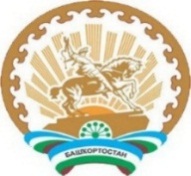 Республика Башкортостанмуниципальный район Бижбулякский районСОВЕТсельского поселенияБазлыкский сельсовет452052, РБ, Бижбулякский район, село Базлык, ул. Центральная, 168а8(347) 4324142№Фамилия и инициалы лица, чьи сведения размещаютсяДолжностьОбъекты недвижимости, находящиеся в собственностиОбъекты недвижимости, находящиеся в собственностиОбъекты недвижимости, находящиеся в собственностиОбъекты недвижимости, находящиеся в собственностиОбъекты недвижимости, находящиеся в пользованииОбъекты недвижимости, находящиеся в пользованииОбъекты недвижимости, находящиеся в пользованииТранспортные средства (вид, марка)Декларированный годовой доход (руб.)Сведения об источниках получения средств, за счет которых совершена сделка (вид приобретенного имущества, источники)<***>№Фамилия и инициалы лица, чьи сведения размещаютсяДолжностьвид объектавид собственности<**>площадь (кв.м)страна расположениявид объектаплощадь (кв.м)страна расположенияТранспортные средства (вид, марка)Декларированный годовой доход (руб.)Сведения об источниках получения средств, за счет которых совершена сделка (вид приобретенного имущества, источники)<***>ДепутатСупруга <*>Несовершеннолетний ребенок <*>